Table of Contents[To update the table of contents, right click the message below and select Update Field (F9 on PC, ⌥⌘U on Mac).]1. Pages	31.1. Page Tree	31.2. Home	41.2.1. User Interface	41.3. DC Performance	51.3.1. User Interface	51.3.2. Activities Menu	51.3.2.1. Invisible	51.3.2.2. Visible	51.3.2.3. User Interface	51.4. Vendor Performance	61.4.1. User Interface	61.4.2. Activities Menu	61.4.2.1. Invisible	61.4.2.2. Visible	61.4.2.3. User Interface	61.5. Promo Low Stock	71.5.1. User Interface	71.5.2. Activities Menu	71.5.2.1. Invisible	71.5.2.2. Visible	71.5.2.3. User Interface	71.6. Late Purchase Orders	81.6.1. User Interface	181.6.2. Activities Menu	181.6.2.1. Invisible	181.6.2.2. Visible	181.6.2.3. User Interface	18PagesPage TreeHome
	DC Performance
	Vendor Performance
	Promo Low Stock
	Late Purchase OrdersHomeUser Interface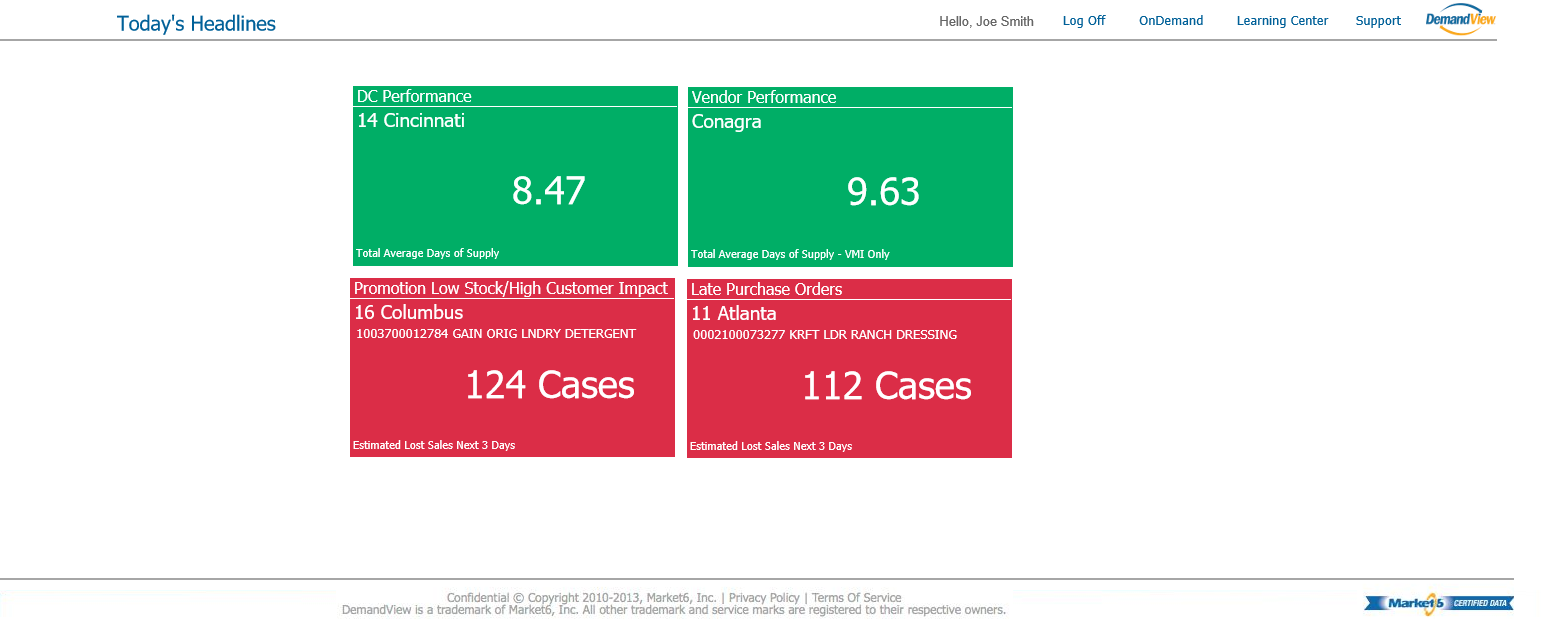 DC PerformanceUser Interface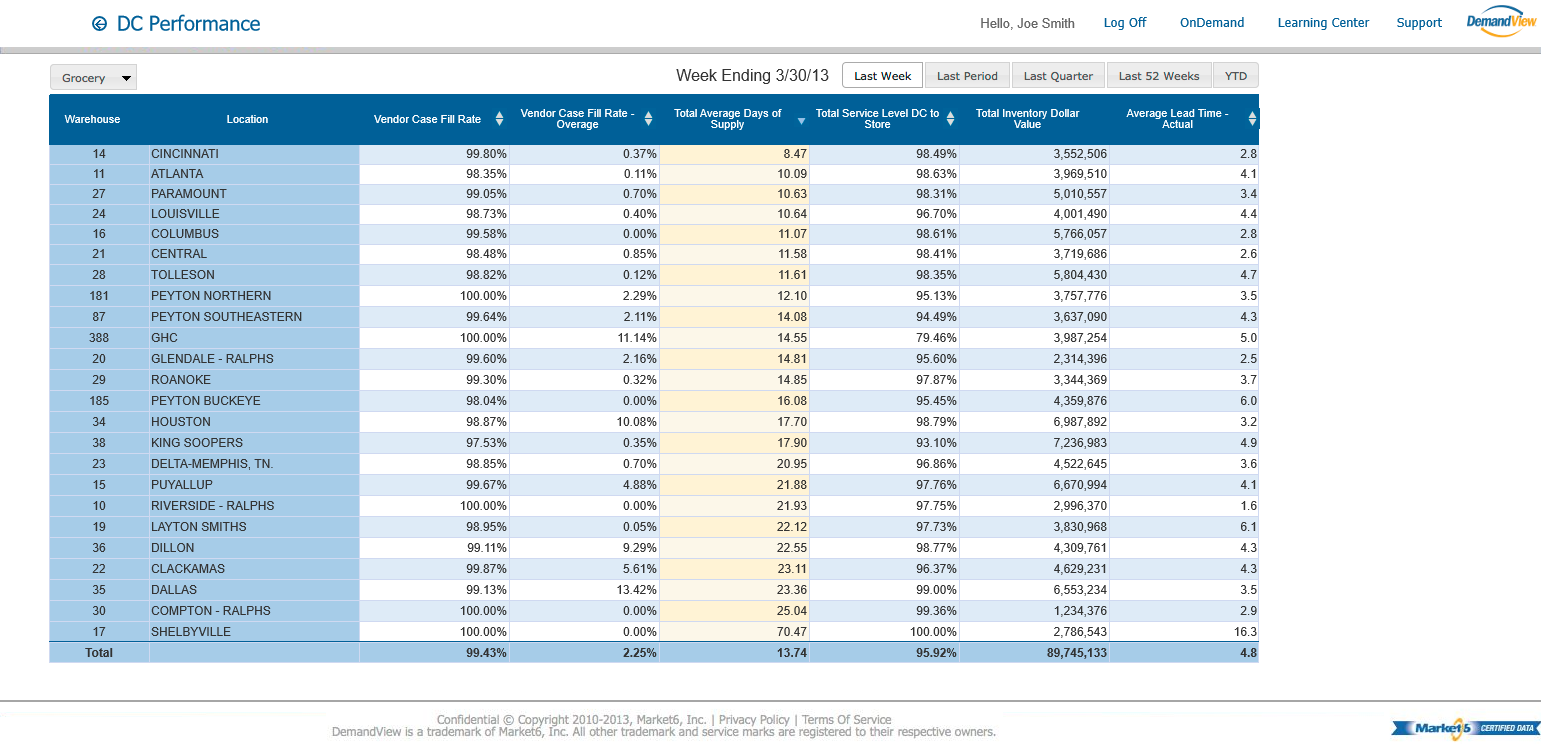 Activities MenuInvisibleVisibleUser Interface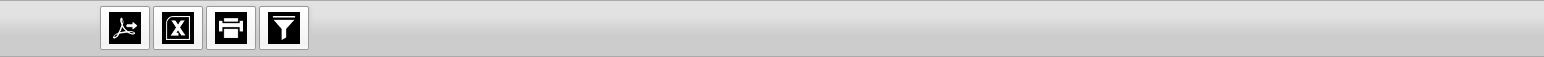 Vendor PerformanceUser Interface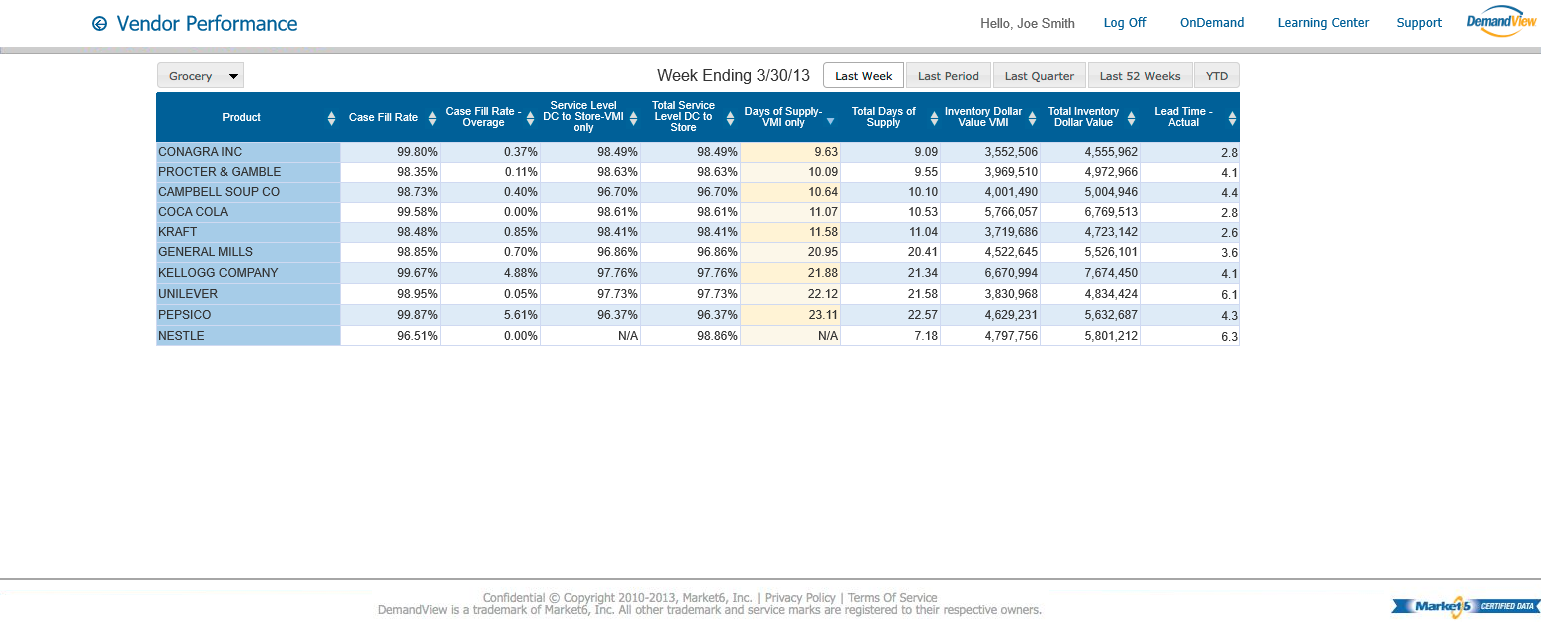 Activities MenuInvisibleVisibleUser InterfacePromo Low StockUser Interface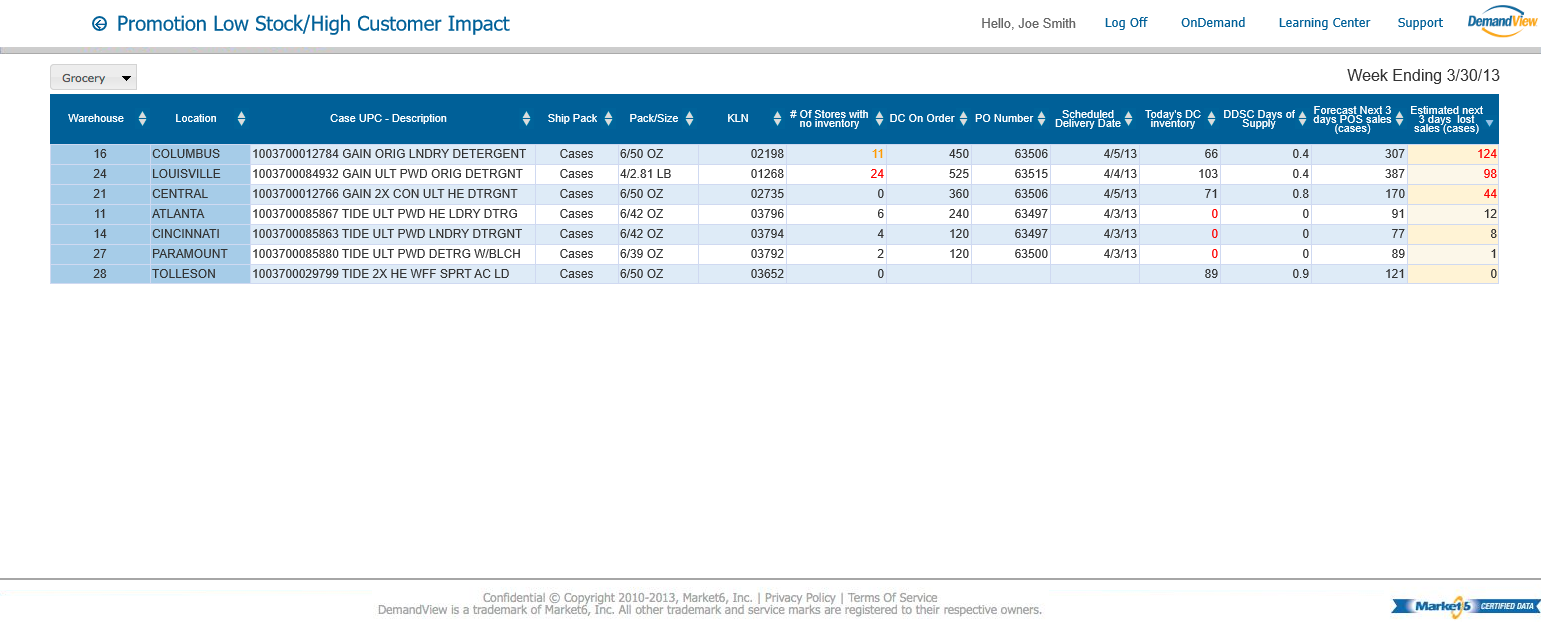 Activities MenuInvisibleVisibleUser InterfaceLate Purchase OrdersUser Interface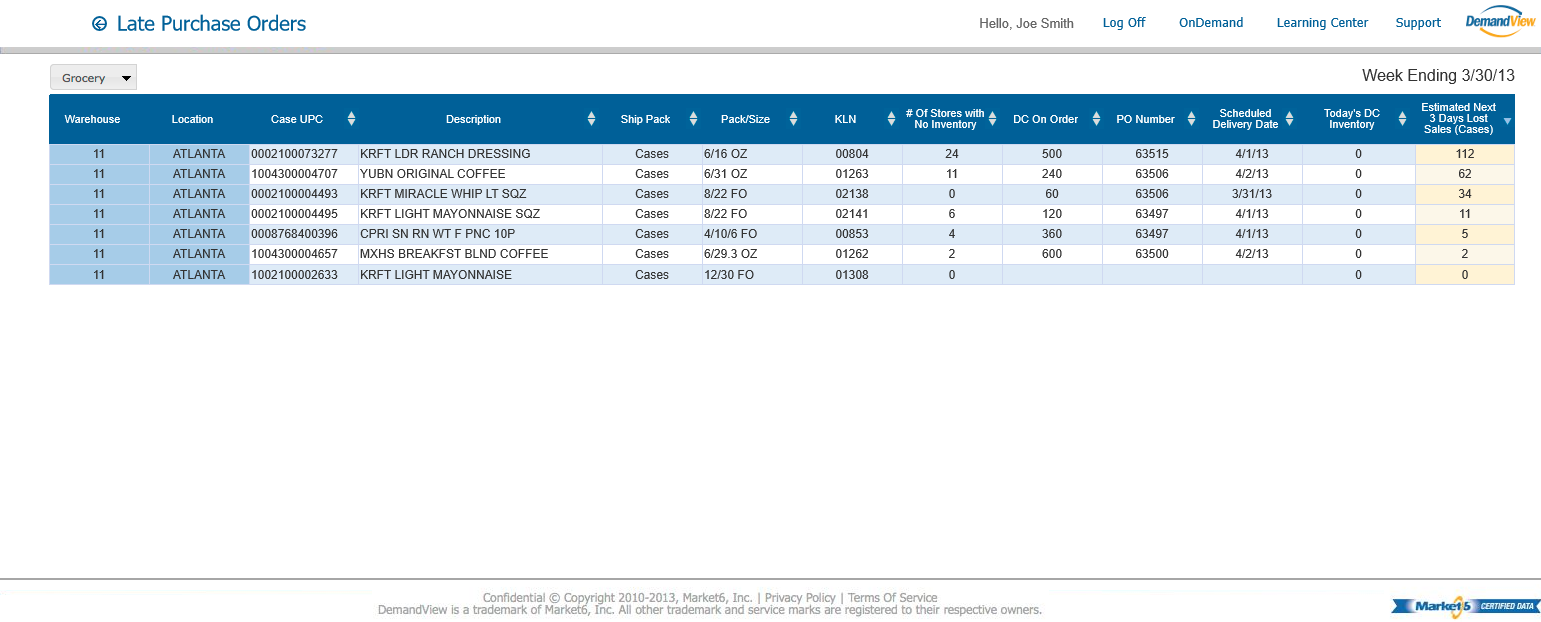 Activities MenuInvisibleVisibleUser Interface